Ссылки на онлайн ресурсы дистанционного обучения используемые в нашей школе«Учи.ру»  https://uchi.ru/ 1-4 класс«ЯКласс»  https://www.yaklass.ru/ 5-11 классыЦифровые образовательные ресурсыРоссийские цифровые образовательные платформыРоссийская электронная школа https://resh.edu.ru «Яндекс.Учебник» https://education.yandex.ru/  «Учи.ру» https://uchi.ru/ «ЯКласс» https://www.yaklass.ru/ «Фоксфорд» https://foxford.ru «Edu.Skyeng» https://edu.skyeng.ru Экстернат и домашняя школа «Foxford» https://externat.foxford.ru/ Домашняя школа «InternetUrok.ru» https://home-school.interneturok.ru Библиотека видеоуроков «InternetUrok.ru» https://interneturok.ru/ Мобильное электронное образование (МЭО) https://mob-edu.ru/  «1С: Образование 5. Школа» http://obrazovanie.1c.ru «Просвещение» http://prosv.ru  www.olimpium.ru «Lecta» https://lecta.rosuchebnik.ru/ «Новый диск» http://school.nd.ru/ Сервисы и инструменты, позволяющие реализовать эффективное взаимодействие и организацию деятельности учителей и учеников в цифровой средеОрганизация индивидуальной и коллективной работы с документами, презентациями и таблицамиДокументы Google https://docs.google.com Microsoft Office https://www.office.com/ Zoho Office Suite zoho.com Организация индивидуальной и групповой работы с использованием инструментов трансляции и видеосвязиSkype https://www.skype.com/ Zoom https://zoom.us/ Google Hangouts https://hangouts.google.com/ Вконтакте https://vk.com/video Одноклассники https://ok.me/ Хранение и распространение материалов (файлов любых типов)Google Drive https://drive.google.com Яндекс Диск disk.yandex.ru Microsoft OneDrive https://onedrive.live.com/ 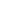 DropBox https://www.dropbox.com/ Вконтакте https://vk.com/ Одноклассники https://ok.me/ Организация опросов и проведение тестовGoogle Forms https://docs.google.com Microsoft Forms https://forms.office.com/ MyQuizz https://myquiz.ru Quizizz https://quizizz.com/ Организация совместной проектной работыGlobalLab https://globallab.org/ GitHub https://github.com/ Совместное создание и редактирование карт знаний и диаграмм связейVUE — среда визуального понимания http://vue.tufts.edu/index.cfm MindMeister https://www.mindmeister.com/ Coggle https://coggle.it/ Microsoft Visio https://products.office.com/en/visio/flowchart-software Сервисы и инструменты для изучения математикиDesmos https://www.desmos.com/ GeoGebra https://www.geogebra.org/ Сервисы и инструменты для изученияпрограммированияScratch https://scratch.mit.edu Кумир https://www.niisi.ru/kumir/ Пиктомир https://piktomir.ru/ Pocket Code https://share.catrob.at/pocketcode NetsBlox https://netsblox.org/ Сервисы и инструменты для изучения географии(история, география, астрономия)Google Maps https://www.google.ru/maps/ Google Планета Земля earth.google.com Викимапия http://wikimapia.org/ 